Ф.И.О.НАЗВАНИЕучебно-методическое пособие по организации внеаудиторной самостоятельной работы обучающихся по основной профессиональной образовательной программе высшего образования - программе специалитета по специальности __.__.__ «_______________»Кемерово 2022УДК 616-002.5-07ББК 55.4Т 42Фамилия, И. О. Название : учебно-методическое пособие по организации внеаудиторной самостоятельной работы обучающихся по основной профессиональной образовательной программе высшего образования - программе специалитета по специальности __.__.__ «_______________» / И. О. Фамилия.– Кемерово, 2022 – … с.В учебно-методическом пособии изложены основные вопросы ……... Приводятся вопросы для самоконтроля, примеры тестовых заданий, эталоны ответов к тестовым заданиям, примеры ситуационных задач, эталоны ответов к ситуационным задачам, рекомендуемая литература, нормативные правовые акты, глоссарий основных понятий. Учебное пособие подготовлено в соответствии с ФГОС ВО – специалитет по специальности __.__.__ «_______________», утвержденным приказом Министерства науки и высшего образования Российской Федерации № ____ от ___.___. 20___ г. (рег. в Министерстве юстиции РФ № _________ от ___.____.________г.).Предназначено для обучающихся по основной профессиональной образовательной программе высшего образования – по программе специалитета по специальности __.__.__ «_______________».Автор:Фамилия Имя Отчество – канд. мед. наук, _______(должность) кафедры _________ ФГБОУ ВО КемГМУ Минздрава России.Рецензенты:Фамилия И. О. – канд. мед. наук, _______(должность) кафедры _________ ФГБОУ ВО КемГМУ Минздрава РоссииФамилия И. О. – канд. мед. наук, _______(должность) кафедры _________ ФГБОУ ВО КемГМУ Минздрава РоссииРекомендовано Центральным методическим советом Кемеровского государственного медицинского университета в качестве учебно-методического пособия по организации внеаудиторной самостоятельной работы обучающихся по основной профессиональной образовательной программе высшего образования – по программе специалитета по специальности __.__.__ «_______________»., протокол № ___ от __.__. 20__ г.      ФГБОУ ВО КемГМУ Минздрава России, 2022ОГЛАВЛЕНИЕСПИСОК СОКРАЩЕНИЙВВЕДЕНИЕЦель освоения дисциплины формирование компетенций …………  по специальности __.__.__ «_______________».Задачи дисциплины:  (из РП)       Компетенции, формируемые в процессе изучения дисциплины:  УК-1, ОПК-2, ПК-1, ПК-2  и т.д.План самостоятельной работыСОДЕРЖАНИЕ  САМОСТОЯТЕЛЬНОЙ РАБОТЫРаздел 1.  ……….Тема 1. ……..1. Количество часов, выделяемых на самоподготовку  - 3 ч (135 мин).2. Краткое содержание теоретического материала : ……..3. Цель самостоятельной подготовки: изучить …….Освоение компетенций: …………...4. Задания для студента:- изучить: - научиться: - ознакомиться: 5. Вопросы для самоконтроля: и т.д.6. Виды самостоятельной работы:Проработка учебного материала (конспекты лекций, учебная литература), написание рефератовРабота с нормативными документамиРабота с вопросами для самоподготовки к занятиюРешение тестовых заданийИ т.д.7. Рекомендуемая литература:  Основная:Дополнительная:8. Тестовые задания для самостоятельной проработки: Инструкция: выберите 1 вариант ответа1.…..10.Эталоны ответов на тестовые задания: 1 – а; … 10 – в.9. Ситуационные задачи для самоподготовкиЗадача №1Задача №2Задача №3Эталоны ответов к ситуационным задачамТема 2. …….1. Количество часов, выделяемых на самоподготовку  - 3 ч (135 мин).2. Краткое содержание теоретического материала : ……..3. Цель самостоятельной подготовки: изучить …….Освоение компетенций: …………...4. Задания для студента:- изучить: - научиться: - ознакомиться: 5. Вопросы для самоконтроля: И т.д.6. Виды самостоятельной работы:Проработка учебного материала (конспекты лекций, учебная литература), написание рефератовРабота с нормативными документамиРабота с вопросами для самоподготовки к занятиюРешение тестовых заданий7. Рекомендуемая литература:  Основная:Дополнительная:8. Тестовые задания для самостоятельной проработки: Инструкция: выберите 1 вариант ответа1.…..10.Эталоны ответов на тестовые задания: 1 – а; … 10 – в.9. Ситуационные задачи для самоподготовкиЗадача №1Задача №2Задача №3Эталоны ответов к ситуационным задачамПРИЛОЖЕНИЕПримерный перечень тем рефератовСписок вопросов к экзамену (зачету)  (в полном объеме)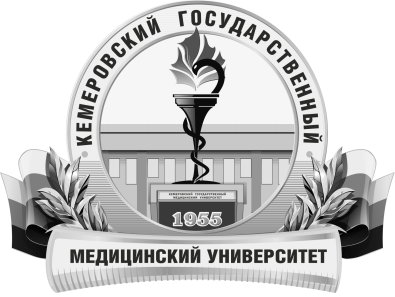 федеральное государственное бюджетное образовательное учреждение высшего образования «Кемеровский государственный медицинский университет» Министерства здравоохранения Российской ФедерацииКафедра …………..№ п/пНаименование разделов и тем дисциплиныКол-во часовСе-местрФормы контроля1.Раздел 1. 61.1Тема 1. 3Устный опрос, тестовый контроль, заслушивание рефератов  и т.д.(из РП)1.2Тема 2. 32.Раздел 2. 62.1Тема 3. 32.2Тема 4. 3Всего